Themenmitteilung zur StudienarbeitStudiengang Informatik, DHBW Karlsruhe
Erzbergerstr. 121, 76133 Karlsruhe 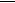 Modul T2_3201, Theorie 5. + 6. Semester).Studierende/rBetreuerKurseMailZusammen mitTitel der ArbeitTyp der ArbeitProblemstellung, Erwartetes ErgebnisGeplantes VorgehenEntwicklungsumgebungLiteraturliste